Подготовил воспитатель: Андреева Е.В.ПАМЯТКА ДЛЯ РОДИТЕЛЕЙ О ПРАВИЛАХ ПОВЕДЕНИЯ НА ЖЕЛЕЗНОЙ ДОРОГЕУважаемые родители!Не оставляйте детей одних вблизи железнодорожных путей. Помните, это опасно для их жизни! Каждый гражданин должен помнить, что железнодорожный транспорт – зона повышенной опасности и пользуясь его услугами, граждане обязаны выполнять общепринятые правила личной безопасности. Переходите железнодорожные пути только в установленных местах, пользуясь пешеходными мостами, тоннелями, настилами, убедившись в отсутствии движущегося поезда или маневрового локомотива.
        Помните, что опасно для жизни оставлять детей без присмотра и позволять им играть вблизи железной дороги. При проезде и переходе через железнодорожные пути необходимо пользоваться специально для этого  оборудованными  пешеходными  переходами,  тоннелями, мостами, железнодорожными переездами.Запрещается:- подлезать под подвижным железнодорожным составом;- перелезать через автосцепы между вагонами;- бежать по пассажирской платформе рядом с прибывающим или отправляющимся поездом;
- устраивать различные подвижные игры;
- оставлять детей без присмотра;
- прыгать с пассажирской платформы на железнодорожные пути;
- осуществлять посадку и (или) высадку во время движения.
            Уважаемые взрослые, не проходите равнодушно мимо шалости детей вблизи железной дороги! Помните, что железная дорога не место для детских игр. Проведите разъяснительную работу с детьми, этим вы сохраните их жизнь и здоровье.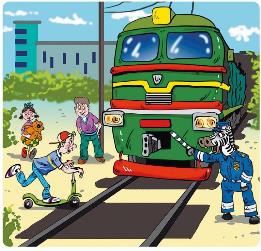 